Present:					Frank Seawright		ChairKord Scott			Selectman				Maureen Bell			Selectwoman						Claudia Voight		Select Board ClerkVance Bell			Conservation CommissionPeter Chamberlain		Town TreasurerMichael Simonds		Energy CommitteeBill Dunkel			Planning CommissionTom JohnsonLouise JohnsonJerry DykeDawn BowerMeeting Called to order at 6:29 by FrankAdditions/Deletions to AgendaKord would like to add a Treasurers and Old Business report to each meetingPeter should be at meetingFrank agreedAdopt MinutesMaureen motioned to approve Minutes as amendedPublic Comment (3 minutes/person)Ernie commented about Rescue operational hours and Windham potential registrationWhen initially opened it was open 24/7Long wait to get service – very concerning – had personal issue when his wife was ill, was on wait for 40 minutesHad to use his own care as he could not wait for ambulance serviceQuestioned registration that has been posted – Medicare recipients pay $60 for 3 ambulance rides to hospitalDartmouth one timeWindham has not subscribed to service – he wrote to Select Board however never received a response – Rescue service is still subparWould like Select Board to look into this – Frank apologized as he thought Kord was looking into this issue for representationKord has been in contact – would be approximately $5,000 - $10,000 a year to be involvedSome conflict issues at handKord will schedule a meeting to discuss Towns potential involvementThere are two Membership Programs that have to do with the type of insurance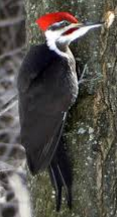 AnnouncementsFrank has lived here for 17 years and saw a pileated woodpecker for the first timeVery unusual, should report to website ebird which is operated by Cornell Kord – meeting has been set with Sarah JarvisWill need screen/projector for presentationMaureen – going for DER training to help MarshaGrants, Training, Meetings, EventsKord – nothing new at the momentJosh would like to get in touch with a few contractorsHave approximately $124,000 in fundsPlanning Commission may want to apply for Grant in case they need assistance in Town PlanWindham Regional Commission is accepting applications – need to get more informationMoney to be used with new Town PlanBridge Grant in processFrank – we did not budget for matching GrantNeed to estimate amountSelect Board is authorized to borrow moneyKord to start follow upSchool Bus/School BoardKord stated that the school has signed the agreement with Utility company There needs to be better communication between School Board and Select BoardMaureen suggested that School Board submit their Meeting Minutes and Meeting Warnings to the TownMichael stated that the Supervisory Union has been pressuring the School Board to buy into a Solar projectNew BusinessDepartment BudgetsBudgets – Kord stated that all departments need to take responsibility to handle their Budgets for particular line items so everyone has understanding of what is available to spend in each areaTransfer StationAs of October the payment system will be changed to a Punch Card systemWindham is not on the list as a Town that is able to sell the Punch Cards or Annual StickerWill need to go to Londonderry to purchase Fees for trash/garbage will go up 33% for a larger bag, small bags will have a small increaseIllegal Trash DumpingThere has been trash being dumped illegally on Hitchcock RoadFrank has spoken to the Sheriff, gave him all information Sheriff said they don’t deal with this and instructed Frank to call State Police, Trooper responded and checked out the situation, no resolution at this timeFrank suggested that a notification be put into the News and Notes to residentsConsensus of opinion that the property owner should not be held liable as they may not be aware that this is happeningEnergy Committee Report9 copies of chart for options for Solar Project for Town are availableMaureen questioned if the Select Board will need to appoint Committee MemberYes – SB Team has to appointMaureen will look into VPIC site for more informationEnergy Coordinator had to take an oathReport put together by Ralph which outlined options available to the Town for Solar arrays1st possibility would be 150 arrays behind the cemetery fieldAdjustments need to be made taking into consideration amount of energy used by each entity such as the school, fire department..Arrays may be placed on private propertyThere is no rental income from arrays on private propertyWhite Road update is proceeding – no knowledge of construction date – possibly 2018If it goes forward then town will get $2,500 revenue a year for 500 klw but no rental incomeIf Town is interested we have approximately 2.5 months at best to go into agreement with Green Lantern otherwise it will be shut downProcess is slow – if we waited to May/June construction would be put off until 2019/2020 or so due to weather/seasonNeed to get final approval by Fall – a letter of intent needs to be signed – Frank said Select Board should look at the Letter of IntentCan we get out of it if something changesPublic Utility Commission is less likely to approveKord asked when the Committee can have a recommendation together and is also concerned about running out of time Frank is willing to commit Town to move forward however will need a Town Meeting and input from public 9/18 Select Board meeting would be a good date to have a public forum Should be held at the SchoolSelect Board agreed to have Energy Committee put together a summary presentation for towns peopleBob Fisher needs to review the Letter of IntentEnergy Committee does not have a formal presentation however has noted options available and information about size, visibility and misc. other Security CamerasFrank mentioned that some trees need to be cut back to increase visibility Kord was at the school, he met with the installer to determine where to place cameras and overall costKord asked installer to come to Town office with a plan for placement Final decision is up to the schoolInterim estimate of cost is approximately $2,500 which would cover 4 Cameras covering the Town Office covering all four sides of the buildingA question about image quality – installer offered the ability to come to look at qualityKord mentioned that we need good quality at nightAgreement to purchase the Cameras Kord made motion to install cameras and pay out of Building Maintenance BudgetSeconded by Frank and MaureenMotion by Kord to cut down treesSeconded by Frank and MaureenE911 Administrator Question revolving around whether this position is a paid position or volunteerIt has always been a volunteer position however mention that current Administrator will not do it without payFrank mentioned that some towns do pay and others do notKord asked how we can turn a non-paid position into a paid positionMaureen said we should put it in News and Notes for to solicit a non-paid volunteerKord stated that perhaps SB should put it out to public for voteDelegation of authority discussionKord suggested to have one person authorized to to approve certain decisions if no one else around to do soMight be more effective to delegate certain decision making authority to specific Select Board membersFrank mentioned it would be good if emails could be exchanged  to discuss specific decisions – should thrash this out with SarahTown Office Janitorial ServicesFrank feels it should be left up to the Town Clerk as to whether or not he wants to take on the responsibility or hire someone to cleanMichael/Town Clerk said it took him 45 minutes to cleanNo need to hire individualMichael will do itKord asked Michael to draft letter stating that he is willing to do the cleaning as part of his job descriptionMichael agreed to draft letterTown Office Exterior repairsFrank was under impression that JoJo was going to hire someone to fix exteriorStill needs to be doneKord feels we need to delegate Building Maintenance  to do workMichael gave list of items that need to be replaced – material cost approximately $250Kord mentioned building needs to be paintedPainting needs to be put out to bidA number of items in basement need to be looked atInsulation falling down and misc. other itemsCorrespondence, Review Bills and Sign OrdersTreasurers ReportPeter - $315,990.42 which does not include paving which is separate Taxes are coming inUnregistered dogsFrank read list of unregistered dogs in townNotification should be made to ownersVoter ListList needs to be updated and remove any former owners who have movedMotion to Adjourn:   Made by Frank at 8:45Date Approved:___________________ Select Board Clerk:__________________________________